空手道MAC本部道場　神奈川県横浜市都筑区中川5-38-14　☎045-913-2183車でお越しの方へ・・・駐車スペースはありますが、なるべく乗り合わせでお越しください。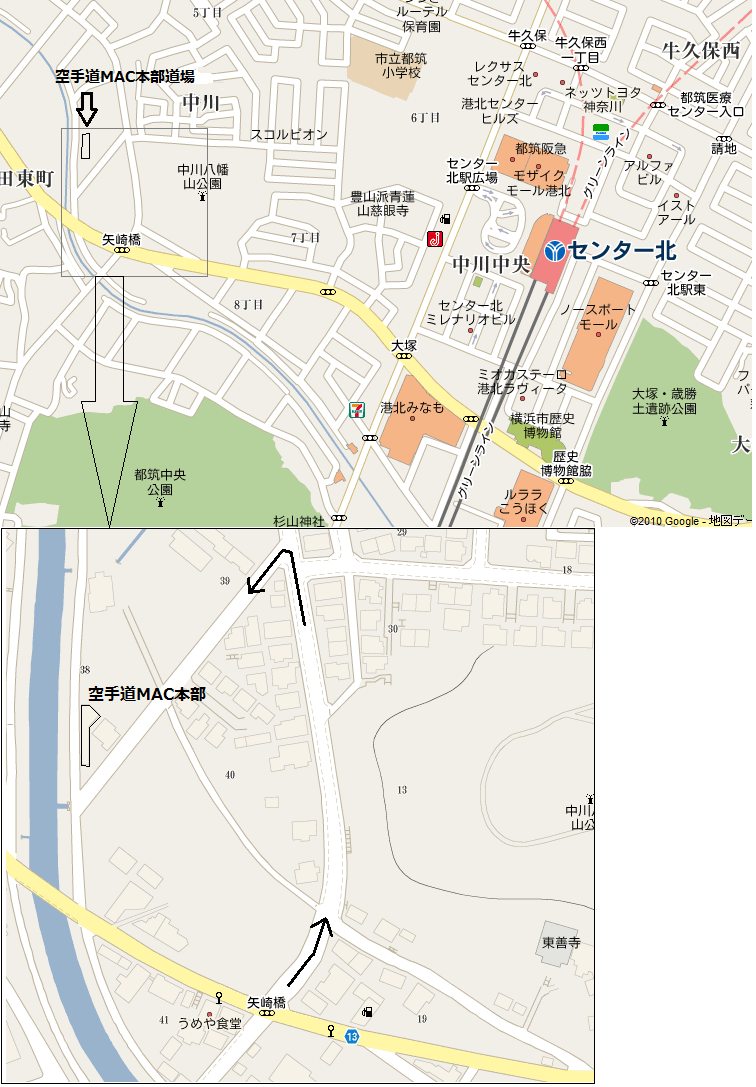 電車でお越しの方・・・東急田園都市線江田駅から綱島行きバス乗車。矢崎不動下車（バスの本数が少ないです）。